POSTGRESQL KULLANICILARI VE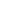 GELİŞTİRİCİLERİ DERNEĞİÜYELİK BAŞVURU FORMU(ÜYE GİRİŞ BİLDİRGESİ)*TC Kimlik No*Adı SoyadıCinsiyeti:*Doğum Yılı*Mesleği / Çalıştığı Kurum*E-mail AdresiÖğrenim DurumuMezun Olduğu Okul/BölümEv Adresiİş AdresiCep TelefonuLinkedinTwitterFacebook / Skype / HangoutÜyelik ReferansıYÖNETİM KURULU BAŞKANLIĞINA /ANKARAPostgreSQL Kullanıcıları ve Geliştiricileri Derneğinin tüzüğünü okudum ve bu tüzüğün uygulanmasına katkı sağlamak istiyorum. Dernekler kanununa ve yönetmeliklerine göre üye olmamda hiçbir sakınca yoktur. Derneğin tüzük, ilke ve amaçlarına uyacağımı ve yukardaki bilgilerin doğru olduğunu taahhüt eder, üyeliğimin kabulünü arz ederim.Adı Soyadı              Tarih / İmza             YÖNETİM KURULU BAŞKANLIĞINA /ANKARAPostgreSQL Kullanıcıları ve Geliştiricileri Derneğinin tüzüğünü okudum ve bu tüzüğün uygulanmasına katkı sağlamak istiyorum. Dernekler kanununa ve yönetmeliklerine göre üye olmamda hiçbir sakınca yoktur. Derneğin tüzük, ilke ve amaçlarına uyacağımı ve yukardaki bilgilerin doğru olduğunu taahhüt eder, üyeliğimin kabulünü arz ederim.Adı Soyadı              Tarih / İmza             YÖNETİM KURULU BAŞKANLIĞINA /ANKARAPostgreSQL Kullanıcıları ve Geliştiricileri Derneğinin tüzüğünü okudum ve bu tüzüğün uygulanmasına katkı sağlamak istiyorum. Dernekler kanununa ve yönetmeliklerine göre üye olmamda hiçbir sakınca yoktur. Derneğin tüzük, ilke ve amaçlarına uyacağımı ve yukardaki bilgilerin doğru olduğunu taahhüt eder, üyeliğimin kabulünü arz ederim.Adı Soyadı              Tarih / İmza             YÖNETİM KURULU BAŞKANLIĞINA /ANKARAPostgreSQL Kullanıcıları ve Geliştiricileri Derneğinin tüzüğünü okudum ve bu tüzüğün uygulanmasına katkı sağlamak istiyorum. Dernekler kanununa ve yönetmeliklerine göre üye olmamda hiçbir sakınca yoktur. Derneğin tüzük, ilke ve amaçlarına uyacağımı ve yukardaki bilgilerin doğru olduğunu taahhüt eder, üyeliğimin kabulünü arz ederim.Adı Soyadı              Tarih / İmza             